Grupa  MISIE  4-latki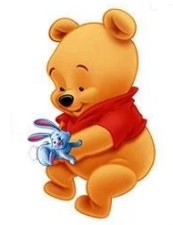 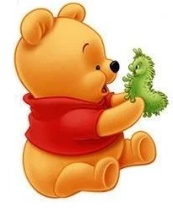 2023/2024Wychowawca: Ilona Krauze-PiotrowskaKarty pracy: Nowi Tropiciele. Czterolatek WSIP – cena 141,10 złWpłaty należy dokonać do końca lipca 2023r. na konto Rady RodzicówTytułem: karty pracy, imię i nazwisko dzieckaRada Rodziców przy Przedszkolu im. Kubusia Puchatka w Przechlewie,nr konta 18 2030 0045 1110 0000 0401 7230Bank BGŻ S.A. Oddział w Człuchowie, Rynek 2, 77-300 Człuchów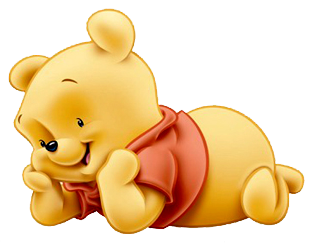 - blok a4 biały rysunkowy i techniczny x2- blok a4 kolorowy rysunkowy i techniczny x2- blok a3 biały rysunkowy i techniczny x1- blok a3 kolorowy rysunkowy i techniczny x1- kredki grube drewniane 12 kolorów- mazaki grube kolorowe 12 kolorów- plastelina 12 kolorów- wycinanki a4 (nie samoprzylepne)- teczka z gumką - pastele olejne- farby plakatowe 12 kolorów oraz 2 pędzelki (gruby i cienki)- farby akwarelowe- piórnik na kredki (nie rozkładany)- nożyczki, klej w sztyfcie 2szt., gumka do mazania, temperówka z osłoną- kapcie - ręcznik z wieszaczkiem- kubek plastikowy do picia- ubrania na zmianę (zostają w szatni)- woreczek z ubraniami do gimnastyki (koszulka, krótkie spodenki)- chusteczki higieniczne 2 pudełka, chusteczki nawilżane 2 opakowania- zdjęcie dzieckaWszystkie przybory i rzeczy proszę czytelnie podpisać             Dziękuję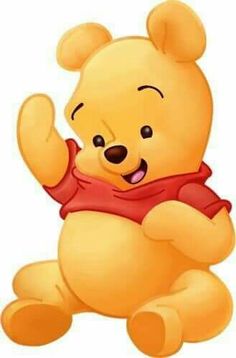 